 Stephanie Rawlings-Blake& The Baltimore City Hispanic Commission Present  The Mayor’s Hispanic Heritage Awards To recognize exemplary Hispanics who have made outstanding contributions toward improving quality of life within the Hispanic community in Baltimore CityNomination Guidelines
Fill out the nomination form on the back by listing the sponsoring group, the nominee, nomination category, and the reasons your candidate should be recognized for his/her work 
Mail your nomination form to:Baltimore City Hispanic Commission Mayor’s Office of Immigrant and Multicultural Affairs Room 331, City HallOr E-mail it to hispanic.commission@baltimorecity.gov (preferred) 
Nomination forms MUST BE RECEIVED no later than August 26, 2016 A selection committee will review all of the nominations
Sponsors & winners will be notified beginning mid-September 2016Each contest winner and a guest will be invited to join Mayor Stephanie Rawlings-Blake at a special reception of the 10th Annual Hispanic Heritage Month Celebration. For more information, contact hispanic.commission@baltimorecity.gov Nomination FormPLEASE PRINT NEATLYNOMINATOR 											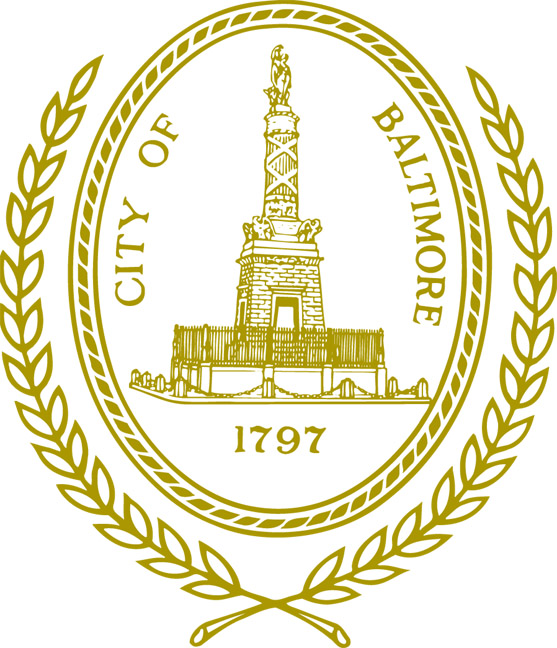  Name  Office Number 						                                	Telephone Number Mailing Address for Contact Person 								Zip Code E-mail Address Category (choose only one)۝ 	Emerging leader (must be 21 years of age or under)۝  	Educator  (works in education or training in the Latino community, any field)۝  	Service Provider (works for a non-profit organization or business that serves the Latino comm.)۝ 	Volunteer (works with the Latino community above and beyond their job responsibilities; must be 22 years of age or over)NOMINEE												Name 									Telephone Number Mailing Address 								             Zip Code E-mail Address Please provide a description of the nominee’s work in the Latino community. How has the community advanced thanks to her/his contribution? Include brief biographical information. (300-400 words)Date: 														